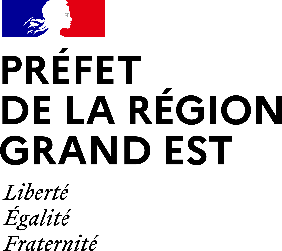 								Direction régionale
des affaires culturelles	QUESTIONNAIRE RELATIF À UNE DEMANDE VOLONTAIRE DE DIAGNOSTIC ARCHÉOLOGIQUE ANTICIPÉ - Code du patrimoine et notamment son livre V -(À joindre avec un plan de situation et un plan parcellaire où figure l’emplacement du projet)Nom du pétitionnaire :	     Adresse :		     Téléphone :		     Aménageur public	Aménageur  privéDépartement :		Commune(s) :		     Lieudit/Adresse : 	     Nature et destination du projet :Déclaration préalable     Etude d’impact     Au titre de l’art. R. 442-3-1 du Code de l’urbanismeCarrière     ZAC     Autorisation d’urbanisme (PC, PA…) Autre  (précisez) :      Surface de l’aménagement : 		      m²Surface du diagnostic demande : 	      m²Surface du terrain : 			      m²Références cadastrales :  Année :	     	                       Section(s) : 	     	                       Parcelle(s) :	     Le terrain a déjà fait l’objet d’un diagnostic archéologique : 	 Oui     Non   Références de l’arrêté de diagnostic le cas échéant :       du      nom(s) et adresse(s) du/des propriétaire(s) des terrains (si autre que le pétitionnaire) :      (Joindre l’autorisation de chaque propriétaire de procéder à un diagnostic archéologique)S’agit-il de travaux agricoles ou forestiers ?				 Oui     NonS’agit-il de logements a usage locatif construits ou améliorés avec le concours financier de l’Etat (art. 9-1 de la loi 2001-89 modifiée) ?				 Oui     NonDans le cas de construction de logement a usage locatif précisez la SHON totale       et la SHON liée au logement locatif       	S’agit-il d’un logement individuel pour vous-même ? 			 Oui     NonOpération par tranche(s) :  Oui     Non    Précisez le nombre de tranches :      année de début :       année de fin (indicative) :      					Descriptif sommaire du projet et modalités techniques envisagées pour l’exécution des travaux :        Utilisation ou occupation actuelle du terrain : Prés     Champs labourés     Friche     Verger      Espace urbanisé     Autre	Date de mise à disposition du terrain :      Date :       Nom et qualité du pétitionnaire (cachet s’il y a lieu) :      Signature :      